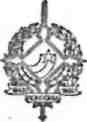 GOVERNO DO ESTADO DE RONDÔNIAGOVERNADORIADECRETO N° 1701 DE 28 DE NOVEMBRO DE 1983.0 GOVERNADOR DO ESTADO DE RONDÔNIA usando das atribuições que lhe confere a Lei Complementar nº 01 de 22 de dezembro de 1981, R E S 0 L V E:Autorizar o deslocamento do servidor LEÃO RO DRIGUES VIEIRA, Cadastro nº 11.582, lotado na Secretaria de Estado da Fazenda, para deslocar-se até a cidade de Brasília-DF, com o objetivo de levar documentos para apresentar a Secretaria de Controle Interno do MINTER, referente tomada de Contas/82, no período de 22 a 25.11 do corrente ano.Jorge Teixeira de OliveiraGovernador